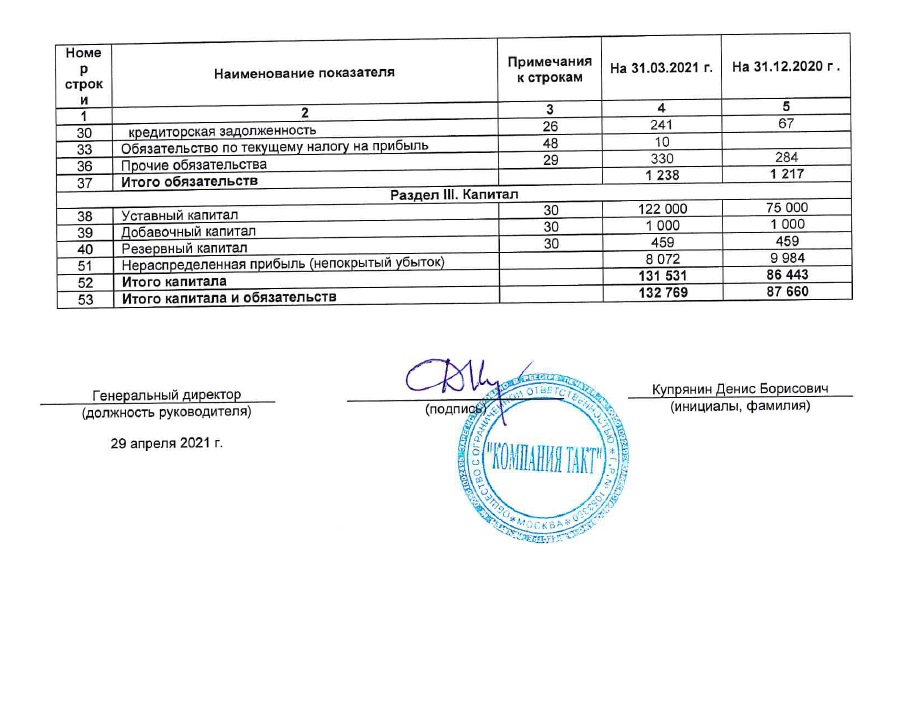 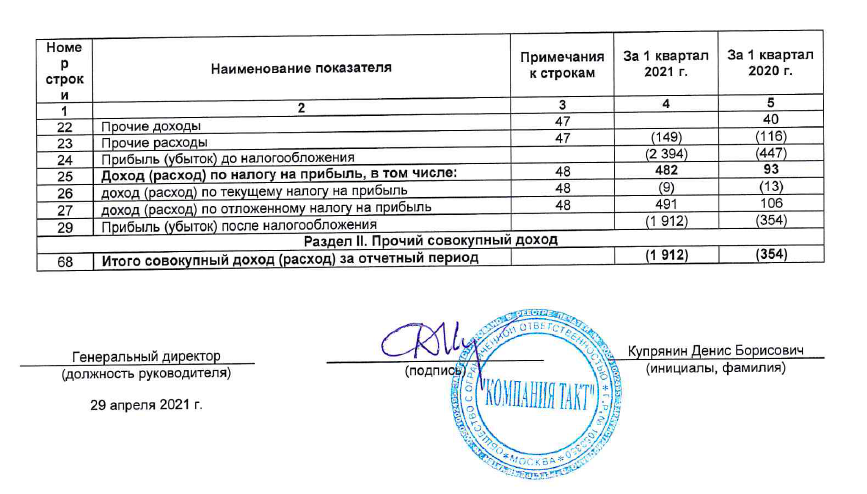 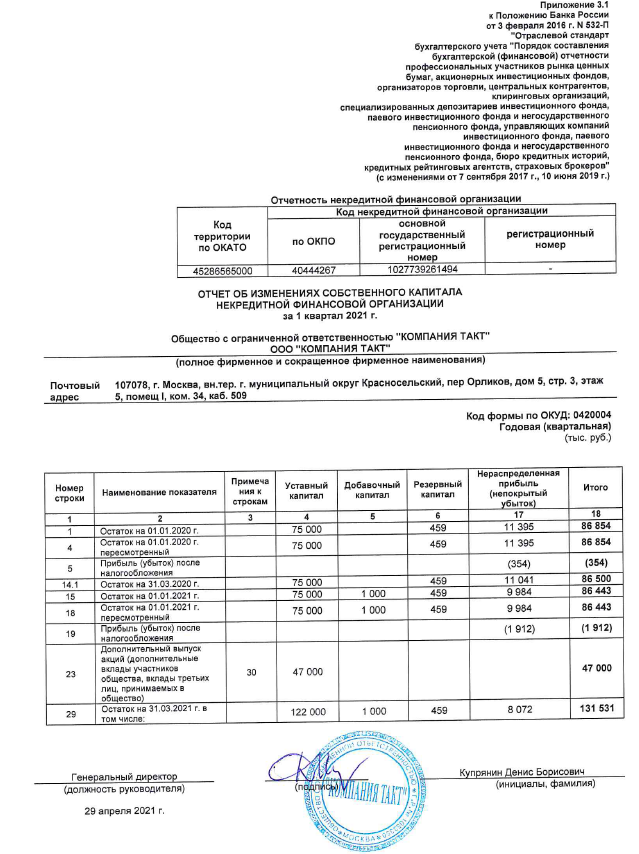 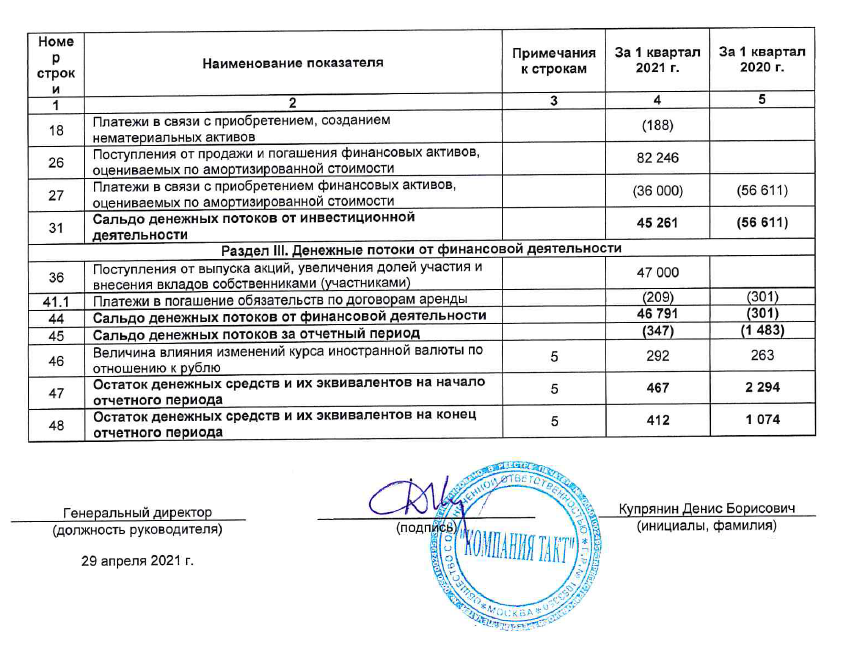 Приложение 1.1

к Положению Банка России
от 3 февраля 2016 года N 532-П

"Отраслевой стандарт бухгалтерского учета
"Порядок составления бухгалтерской (финансовой)
отчетности профессиональных участников рынка
ценных бумаг, акционерных инвестиционных фондов,
организаторов торговли, центральных контрагентов,
клиринговых организаций, специализированных
депозитариев инвестиционного фонда, паевого инвестиционного
фонда и негосударственного пенсионного фонда,
управляющих компаний инвестиционного фонда,
паевого инвестиционного фонда и негосударственного
пенсионного фонда, бюро кредитных историй,
кредитных рейтинговых агентств, страховых брокеров"

(с изменениями от 10 июня 2019 г.)Приложение 1.1

к Положению Банка России
от 3 февраля 2016 года N 532-П

"Отраслевой стандарт бухгалтерского учета
"Порядок составления бухгалтерской (финансовой)
отчетности профессиональных участников рынка
ценных бумаг, акционерных инвестиционных фондов,
организаторов торговли, центральных контрагентов,
клиринговых организаций, специализированных
депозитариев инвестиционного фонда, паевого инвестиционного
фонда и негосударственного пенсионного фонда,
управляющих компаний инвестиционного фонда,
паевого инвестиционного фонда и негосударственного
пенсионного фонда, бюро кредитных историй,
кредитных рейтинговых агентств, страховых брокеров"

(с изменениями от 10 июня 2019 г.)Приложение 1.1

к Положению Банка России
от 3 февраля 2016 года N 532-П

"Отраслевой стандарт бухгалтерского учета
"Порядок составления бухгалтерской (финансовой)
отчетности профессиональных участников рынка
ценных бумаг, акционерных инвестиционных фондов,
организаторов торговли, центральных контрагентов,
клиринговых организаций, специализированных
депозитариев инвестиционного фонда, паевого инвестиционного
фонда и негосударственного пенсионного фонда,
управляющих компаний инвестиционного фонда,
паевого инвестиционного фонда и негосударственного
пенсионного фонда, бюро кредитных историй,
кредитных рейтинговых агентств, страховых брокеров"

(с изменениями от 10 июня 2019 г.)Приложение 1.1

к Положению Банка России
от 3 февраля 2016 года N 532-П

"Отраслевой стандарт бухгалтерского учета
"Порядок составления бухгалтерской (финансовой)
отчетности профессиональных участников рынка
ценных бумаг, акционерных инвестиционных фондов,
организаторов торговли, центральных контрагентов,
клиринговых организаций, специализированных
депозитариев инвестиционного фонда, паевого инвестиционного
фонда и негосударственного пенсионного фонда,
управляющих компаний инвестиционного фонда,
паевого инвестиционного фонда и негосударственного
пенсионного фонда, бюро кредитных историй,
кредитных рейтинговых агентств, страховых брокеров"

(с изменениями от 10 июня 2019 г.)Отчетность некредитной финансовой организацииОтчетность некредитной финансовой организацииОтчетность некредитной финансовой организацииОтчетность некредитной финансовой организацииКод
территории
по ОКАТОКод некредитной финансовой организацииКод некредитной финансовой организацииКод некредитной финансовой организацииКод
территории
по ОКАТОпо ОКПОосновной
государственный регистрационный номеррегистрационный номер45286565000404442671027739261494-БУХГАЛТЕРСКИЙ БАЛАНС
НЕКРЕДИТНОЙ ФИНАНСОВОЙ ОРГАНИЗАЦИИБУХГАЛТЕРСКИЙ БАЛАНС
НЕКРЕДИТНОЙ ФИНАНСОВОЙ ОРГАНИЗАЦИИБУХГАЛТЕРСКИЙ БАЛАНС
НЕКРЕДИТНОЙ ФИНАНСОВОЙ ОРГАНИЗАЦИИБУХГАЛТЕРСКИЙ БАЛАНС
НЕКРЕДИТНОЙ ФИНАНСОВОЙ ОРГАНИЗАЦИИБУХГАЛТЕРСКИЙ БАЛАНС
НЕКРЕДИТНОЙ ФИНАНСОВОЙ ОРГАНИЗАЦИИна 31 марта 2021 г.на 31 марта 2021 г.на 31 марта 2021 г.на 31 марта 2021 г.на 31 марта 2021 г.Общество с ограниченной ответственностью "КОМПАНИЯ ТАКТ"Общество с ограниченной ответственностью "КОМПАНИЯ ТАКТ"Общество с ограниченной ответственностью "КОМПАНИЯ ТАКТ"Общество с ограниченной ответственностью "КОМПАНИЯ ТАКТ"Общество с ограниченной ответственностью "КОМПАНИЯ ТАКТ"ООО "КОМПАНИЯ ТАКТ"ООО "КОМПАНИЯ ТАКТ"ООО "КОМПАНИЯ ТАКТ"ООО "КОМПАНИЯ ТАКТ"ООО "КОМПАНИЯ ТАКТ"(полное фирменное и сокращенное фирменное наименования)(полное фирменное и сокращенное фирменное наименования)(полное фирменное и сокращенное фирменное наименования)(полное фирменное и сокращенное фирменное наименования)(полное фирменное и сокращенное фирменное наименования)Почтовый адрес107078, г. Москва, вн.тер. г. муниципальный округ Красносельский, пер Орликов, дом 5, стр. 3, этаж 5, помещ I, ком. 34, каб. 509107078, г. Москва, вн.тер. г. муниципальный округ Красносельский, пер Орликов, дом 5, стр. 3, этаж 5, помещ I, ком. 34, каб. 509107078, г. Москва, вн.тер. г. муниципальный округ Красносельский, пер Орликов, дом 5, стр. 3, этаж 5, помещ I, ком. 34, каб. 509107078, г. Москва, вн.тер. г. муниципальный округ Красносельский, пер Орликов, дом 5, стр. 3, этаж 5, помещ I, ком. 34, каб. 509Код формы по ОКУД: 0420002Код формы по ОКУД: 0420002Годовая (квартальная)Годовая (квартальная)(тыс. руб.)Номер строкиНаименование показателяПримечания
к строкамНа 31.03.2021 г.На 31.12.2020 г .12345Раздел I. АктивыРаздел I. АктивыРаздел I. АктивыРаздел I. АктивыРаздел I. Активы1Денежные средства53251962Финансовые активы, оцениваемые по справедливой стоимости через прибыль или убыток, в том числе:89 8593финансовые активы, в обязательном порядке классифицируемые как оцениваемые по справедливой стоимости через прибыль или убыток689 8598Финансовые активы, оцениваемые по амортизированной стоимости, в том числе:36 19882 4919средства в кредитных организациях и банках-нерезидентах108735 39310займы выданные и прочие размещенные средства1135 86446 94411дебиторская задолженность1224715417Нематериальные активы181 8241 72218Основные средства191 38678519Требования по текущему налогу на прибыль4820Отложенные налоговые активы482 9102 41821Прочие активы202684822Итого активов132 76987 660Раздел II. ОбязательстваРаздел II. ОбязательстваРаздел II. ОбязательстваРаздел II. ОбязательстваРаздел II. Обязательства26Финансовые обязательства, оцениваемые по амортизированной стоимости, в том числе:89893328кредиты, займы и прочие привлеченные средства24658866Приложение 2.1

к Положению Банка России
от 3 февраля 2016 г. N 532-П
"Отраслевой стандарт
бухгалтерского учета "Порядок составления
бухгалтерской (финансовой) отчетности
профессиональных участников рынка ценных
бумаг, акционерных инвестиционных фондов,
организаторов торговли, центральных
контрагентов, клиринговых организаций,
специализированных депозитариев
инвестиционного фонда, паевого
инвестиционного фонда и негосударственного
пенсионного фонда, управляющих компаний
инвестиционного фонда, паевого
инвестиционного фонда и негосударственного
пенсионного фонда, бюро кредитных историй,
кредитных рейтинговых агентств, страховых
брокеров"
(с изменениями от 7 сентября 2017 г., 10 июня 2019 г.)Приложение 2.1

к Положению Банка России
от 3 февраля 2016 г. N 532-П
"Отраслевой стандарт
бухгалтерского учета "Порядок составления
бухгалтерской (финансовой) отчетности
профессиональных участников рынка ценных
бумаг, акционерных инвестиционных фондов,
организаторов торговли, центральных
контрагентов, клиринговых организаций,
специализированных депозитариев
инвестиционного фонда, паевого
инвестиционного фонда и негосударственного
пенсионного фонда, управляющих компаний
инвестиционного фонда, паевого
инвестиционного фонда и негосударственного
пенсионного фонда, бюро кредитных историй,
кредитных рейтинговых агентств, страховых
брокеров"
(с изменениями от 7 сентября 2017 г., 10 июня 2019 г.)Приложение 2.1

к Положению Банка России
от 3 февраля 2016 г. N 532-П
"Отраслевой стандарт
бухгалтерского учета "Порядок составления
бухгалтерской (финансовой) отчетности
профессиональных участников рынка ценных
бумаг, акционерных инвестиционных фондов,
организаторов торговли, центральных
контрагентов, клиринговых организаций,
специализированных депозитариев
инвестиционного фонда, паевого
инвестиционного фонда и негосударственного
пенсионного фонда, управляющих компаний
инвестиционного фонда, паевого
инвестиционного фонда и негосударственного
пенсионного фонда, бюро кредитных историй,
кредитных рейтинговых агентств, страховых
брокеров"
(с изменениями от 7 сентября 2017 г., 10 июня 2019 г.)Приложение 2.1

к Положению Банка России
от 3 февраля 2016 г. N 532-П
"Отраслевой стандарт
бухгалтерского учета "Порядок составления
бухгалтерской (финансовой) отчетности
профессиональных участников рынка ценных
бумаг, акционерных инвестиционных фондов,
организаторов торговли, центральных
контрагентов, клиринговых организаций,
специализированных депозитариев
инвестиционного фонда, паевого
инвестиционного фонда и негосударственного
пенсионного фонда, управляющих компаний
инвестиционного фонда, паевого
инвестиционного фонда и негосударственного
пенсионного фонда, бюро кредитных историй,
кредитных рейтинговых агентств, страховых
брокеров"
(с изменениями от 7 сентября 2017 г., 10 июня 2019 г.)Отчетность некредитной финансовой организацииОтчетность некредитной финансовой организацииОтчетность некредитной финансовой организацииОтчетность некредитной финансовой организацииКод
территории
по ОКАТОКод некредитной финансовой организацииКод некредитной финансовой организацииКод некредитной финансовой организацииКод
территории
по ОКАТОпо ОКПОосновной
государственный регистрационный номеррегистрационный номер45286565000404442671027739261494-ОТЧЕТ О ФИНАНСОВЫХ РЕЗУЛЬТАТАХ
НЕКРЕДИТНОЙ ФИНАНСОВОЙ ОРГАНИЗАЦИИОТЧЕТ О ФИНАНСОВЫХ РЕЗУЛЬТАТАХ
НЕКРЕДИТНОЙ ФИНАНСОВОЙ ОРГАНИЗАЦИИОТЧЕТ О ФИНАНСОВЫХ РЕЗУЛЬТАТАХ
НЕКРЕДИТНОЙ ФИНАНСОВОЙ ОРГАНИЗАЦИИОТЧЕТ О ФИНАНСОВЫХ РЕЗУЛЬТАТАХ
НЕКРЕДИТНОЙ ФИНАНСОВОЙ ОРГАНИЗАЦИИОТЧЕТ О ФИНАНСОВЫХ РЕЗУЛЬТАТАХ
НЕКРЕДИТНОЙ ФИНАНСОВОЙ ОРГАНИЗАЦИИза 1 квартал 2021 г.за 1 квартал 2021 г.за 1 квартал 2021 г.за 1 квартал 2021 г.за 1 квартал 2021 г.Общество с ограниченной ответственностью "КОМПАНИЯ ТАКТ"Общество с ограниченной ответственностью "КОМПАНИЯ ТАКТ"Общество с ограниченной ответственностью "КОМПАНИЯ ТАКТ"Общество с ограниченной ответственностью "КОМПАНИЯ ТАКТ"Общество с ограниченной ответственностью "КОМПАНИЯ ТАКТ"ООО "КОМПАНИЯ ТАКТ"ООО "КОМПАНИЯ ТАКТ"ООО "КОМПАНИЯ ТАКТ"ООО "КОМПАНИЯ ТАКТ"ООО "КОМПАНИЯ ТАКТ"(полное фирменное и сокращенное фирменное наименования)(полное фирменное и сокращенное фирменное наименования)(полное фирменное и сокращенное фирменное наименования)(полное фирменное и сокращенное фирменное наименования)(полное фирменное и сокращенное фирменное наименования)Почтовый адрес107078, г. Москва, вн.тер. г. муниципальный округ Красносельский, пер Орликов, дом 5, стр. 3, этаж 5, помещ I, ком. 34, каб. 509107078, г. Москва, вн.тер. г. муниципальный округ Красносельский, пер Орликов, дом 5, стр. 3, этаж 5, помещ I, ком. 34, каб. 509107078, г. Москва, вн.тер. г. муниципальный округ Красносельский, пер Орликов, дом 5, стр. 3, этаж 5, помещ I, ком. 34, каб. 509107078, г. Москва, вн.тер. г. муниципальный округ Красносельский, пер Орликов, дом 5, стр. 3, этаж 5, помещ I, ком. 34, каб. 509Код формы по ОКУД: 0420003Код формы по ОКУД: 0420003Годовая (квартальная)Годовая (квартальная)(тыс. руб.)Номер строкиНаименование показателяПримечания
к строкамЗа 1 квартал 2021 г.За 1 квартал 2020 г.12345Раздел I. Прибыли и убыткиРаздел I. Прибыли и убыткиРаздел I. Прибыли и убыткиРаздел I. Прибыли и убыткиРаздел I. Прибыли и убытки1Торговые и инвестиционные доходы, в том числе:(703)1 5372доходы за вычетом расходов (расходы за вычетом доходов) от операций с финансовыми инструментами, в обязательном порядке классифицируемыми как оцениваемые по справедливой стоимости через прибыль или убыток32(295)(140)4процентные доходы347151 4138доходы за вычетом расходов (расходы за вычетом доходов), возникающие в результате прекращения признания финансовых активов, оцениваемых по амортизированной стоимости(164)10доходы за вычетом расходов (расходы за вычетом доходов) по восстановлению (созданию) оценочных резервов под ожидаемые кредитные убытки по финансовым активам, оцениваемым по амортизированной стоимости37(181)213Доходы за вычетом расходов (расходы за вычетом доходов) от операций с иностранной валютой39(778)26215Выручка от оказания услуг и комиссионные доходы4149247716Расходы на персонал42(1 103)(1 144)17Прямые операционные расходы43(142)(122)18Процентные расходы44(20)(53)20Общие и административные расходы46(769)(1 066)Приложение 4.1
к Положению Банка России
от 3 февраля 2016 г. N 532-П
"Отраслевой стандарт
бухгалтерского учета "Порядок составления
бухгалтерской (финансовой) отчетности
профессиональных участников рынка ценных
бумаг, акционерных инвестиционных фондов,
организаторов торговли, центральных
контрагентов, клиринговых организаций,
специализированных депозитариев
инвестиционного фонда, паевого
инвестиционного фонда и негосударственного
пенсионного фонда, управляющих компаний
инвестиционного фонда, паевого
инвестиционного фонда и негосударственного
пенсионного фонда, бюро кредитных историй,
кредитных рейтинговых агентств, страховых
брокеров"
(с изменениями от 7 сентября 2017 г., 10 июня 2019 г.)Приложение 4.1
к Положению Банка России
от 3 февраля 2016 г. N 532-П
"Отраслевой стандарт
бухгалтерского учета "Порядок составления
бухгалтерской (финансовой) отчетности
профессиональных участников рынка ценных
бумаг, акционерных инвестиционных фондов,
организаторов торговли, центральных
контрагентов, клиринговых организаций,
специализированных депозитариев
инвестиционного фонда, паевого
инвестиционного фонда и негосударственного
пенсионного фонда, управляющих компаний
инвестиционного фонда, паевого
инвестиционного фонда и негосударственного
пенсионного фонда, бюро кредитных историй,
кредитных рейтинговых агентств, страховых
брокеров"
(с изменениями от 7 сентября 2017 г., 10 июня 2019 г.)Приложение 4.1
к Положению Банка России
от 3 февраля 2016 г. N 532-П
"Отраслевой стандарт
бухгалтерского учета "Порядок составления
бухгалтерской (финансовой) отчетности
профессиональных участников рынка ценных
бумаг, акционерных инвестиционных фондов,
организаторов торговли, центральных
контрагентов, клиринговых организаций,
специализированных депозитариев
инвестиционного фонда, паевого
инвестиционного фонда и негосударственного
пенсионного фонда, управляющих компаний
инвестиционного фонда, паевого
инвестиционного фонда и негосударственного
пенсионного фонда, бюро кредитных историй,
кредитных рейтинговых агентств, страховых
брокеров"
(с изменениями от 7 сентября 2017 г., 10 июня 2019 г.)Приложение 4.1
к Положению Банка России
от 3 февраля 2016 г. N 532-П
"Отраслевой стандарт
бухгалтерского учета "Порядок составления
бухгалтерской (финансовой) отчетности
профессиональных участников рынка ценных
бумаг, акционерных инвестиционных фондов,
организаторов торговли, центральных
контрагентов, клиринговых организаций,
специализированных депозитариев
инвестиционного фонда, паевого
инвестиционного фонда и негосударственного
пенсионного фонда, управляющих компаний
инвестиционного фонда, паевого
инвестиционного фонда и негосударственного
пенсионного фонда, бюро кредитных историй,
кредитных рейтинговых агентств, страховых
брокеров"
(с изменениями от 7 сентября 2017 г., 10 июня 2019 г.)Отчетность некредитной финансовой организацииОтчетность некредитной финансовой организацииОтчетность некредитной финансовой организацииОтчетность некредитной финансовой организацииКод
территории
по ОКАТОКод некредитной финансовой организацииКод некредитной финансовой организацииКод некредитной финансовой организацииКод
территории
по ОКАТОпо ОКПОосновной
государственный регистрационный номеррегистрационный номер45286565000404442671027739261494-ОТЧЕТ О ПОТОКАХ ДЕНЕЖНЫХ СРЕДСТВ
НЕКРЕДИТНОЙ ФИНАНСОВОЙ ОРГАНИЗАЦИИОТЧЕТ О ПОТОКАХ ДЕНЕЖНЫХ СРЕДСТВ
НЕКРЕДИТНОЙ ФИНАНСОВОЙ ОРГАНИЗАЦИИОТЧЕТ О ПОТОКАХ ДЕНЕЖНЫХ СРЕДСТВ
НЕКРЕДИТНОЙ ФИНАНСОВОЙ ОРГАНИЗАЦИИОТЧЕТ О ПОТОКАХ ДЕНЕЖНЫХ СРЕДСТВ
НЕКРЕДИТНОЙ ФИНАНСОВОЙ ОРГАНИЗАЦИИОТЧЕТ О ПОТОКАХ ДЕНЕЖНЫХ СРЕДСТВ
НЕКРЕДИТНОЙ ФИНАНСОВОЙ ОРГАНИЗАЦИИза 1 квартал 2021 г.за 1 квартал 2021 г.за 1 квартал 2021 г.за 1 квартал 2021 г.за 1 квартал 2021 г.Общество с ограниченной ответственностью "КОМПАНИЯ ТАКТ"Общество с ограниченной ответственностью "КОМПАНИЯ ТАКТ"Общество с ограниченной ответственностью "КОМПАНИЯ ТАКТ"Общество с ограниченной ответственностью "КОМПАНИЯ ТАКТ"Общество с ограниченной ответственностью "КОМПАНИЯ ТАКТ"ООО "КОМПАНИЯ ТАКТ"ООО "КОМПАНИЯ ТАКТ"ООО "КОМПАНИЯ ТАКТ"ООО "КОМПАНИЯ ТАКТ"ООО "КОМПАНИЯ ТАКТ"(полное фирменное и сокращенное фирменное наименования)(полное фирменное и сокращенное фирменное наименования)(полное фирменное и сокращенное фирменное наименования)(полное фирменное и сокращенное фирменное наименования)(полное фирменное и сокращенное фирменное наименования)Почтовый адрес107078, г. Москва, вн.тер. г. муниципальный округ Красносельский, пер Орликов, дом 5, стр. 3, этаж 5, помещ I, ком. 34, каб. 509107078, г. Москва, вн.тер. г. муниципальный округ Красносельский, пер Орликов, дом 5, стр. 3, этаж 5, помещ I, ком. 34, каб. 509107078, г. Москва, вн.тер. г. муниципальный округ Красносельский, пер Орликов, дом 5, стр. 3, этаж 5, помещ I, ком. 34, каб. 509107078, г. Москва, вн.тер. г. муниципальный округ Красносельский, пер Орликов, дом 5, стр. 3, этаж 5, помещ I, ком. 34, каб. 509Код формы по ОКУД: 0420005Код формы по ОКУД: 0420005Годовая (квартальная)Годовая (квартальная)(тыс. руб.)Номер строкиНаименование показателяПримечания
к строкамЗа 1 квартал 2021 г.За 1 квартал 2020 г.12345Раздел I. Денежные потоки от операционной деятельностиРаздел I. Денежные потоки от операционной деятельностиРаздел I. Денежные потоки от операционной деятельностиРаздел I. Денежные потоки от операционной деятельностиРаздел I. Денежные потоки от операционной деятельности1Поступления от продажи и погашения финансовых активов или от размещения финансовых обязательств, в обязательном порядке классифицируемых как оцениваемые по справедливой стоимости через прибыль или убыток81 77656 7292Платежи в связи с приобретением финансовых активов или погашением финансовых обязательств, в обязательном порядке классифицируемых как оцениваемые по справедливой стоимости через прибыль или убыток(172 014)3Денежные поступления от предоставления услуг и полученные комиссии3954844Денежные выплаты поставщикам за товары и услуги(136)(118)6Проценты уплаченные(20)9Выплата заработной платы и прочего вознаграждения сотрудникам(1 053)(995)10Оплата прочих административных и операционных расходов(689)(674)12Прочие денежные потоки от операционной деятельности(659)113Сальдо денежных потоков от операционной деятельности(92 400)55 427Раздел II. Денежные потоки от инвестиционной деятельностиРаздел II. Денежные потоки от инвестиционной деятельностиРаздел II. Денежные потоки от инвестиционной деятельностиРаздел II. Денежные потоки от инвестиционной деятельностиРаздел II. Денежные потоки от инвестиционной деятельности17Платежи в связи с приобретением, созданием, модернизацией, реконструкцией и подготовкой к использованию основных средств(797)